Year 1 Home Learning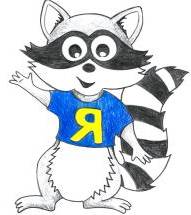 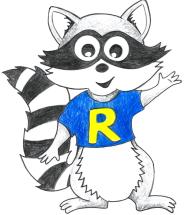 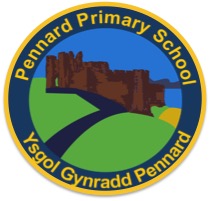 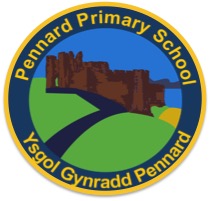 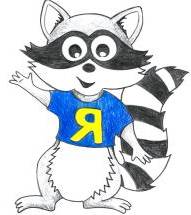 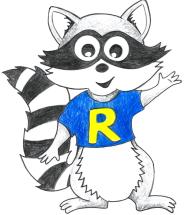 Week Beginning: 29.6.20Year 1 Home LearningInstructionsDaily Do’s – Counting & Remembered facts Each day spend 5-10 minutes on these counting targets.                          Please use the 100 square I have shared with you in the folder if you need it. I have also shared the PowerPoint we                                   sometimes use in class to help if you find it useful.                                 Cymraeg Scan the QR code which will lead you to Quizlet where you can                                               practice and play games based on these Welsh patterns.                          Tricky Words Spend some time each day to go over the words you are learning at the                          Moment. Please move on when you are confident and can read the words out of                                   order too. I have included a PowerPoint for you to use if you wish. You can also play different games such as                                 snap/matching pairs/hunt the word Literacy Monday–  Listen to the story ‘The colour monster’. Spot which words the author associates with each colour. E.g yellow = happiness, light, bright….Literacy Tuesday - Think about the colours that have not been used in the story. What emotion could they represent? Write an additional page for the book about a colour and how it makes you feel.Outdoor. Our theme for maths this week is time so we will be making an outdoor clock to practise telling the timeCreative – This is such an interesting activity to do. Do you think music can change the way we feel? Listen to each piece of music and let it influence what you paint. Does the  music make you feel happy, sad, angry, excited? You decide!Health & Well-being  – The monster in the story felt lots of emotions. Think about a time where you have felt each of these emotions. Draw a picture and write about a time you felt each one.Active (Thursday): Click the link for a dance yoga session.DCF: We are using technology a lot more at home due to the way in which we are learning at the moment. It is important that we know how to stay safe online -  Lesson 2 ‘Jessie and friends’. Instructions are provided in your hwb folderAbacus Maths –Google Active Learn Primary then you can Log in to access your account. Your username and password were included in the Home Learning booklet sent out when school finished. If you are unable to find this, plea se let me know. J2blast – This week I would like you to log in to Hwb, then Just2easy and select the J2blast tile. You then need to select the Ttblast icon to practice the 2, 5- and 10-times tables. Please move onto the next levels if you are confident with these. Level 6 and 7 are the 3- and 4-times tables. 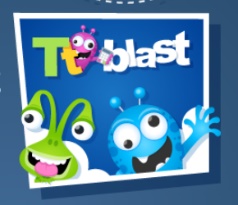 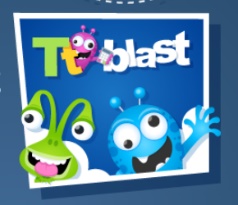 Once you are logged in, select the ‘My stuff’ tab and click on the abacus icon to find the maths work I have sent to you.  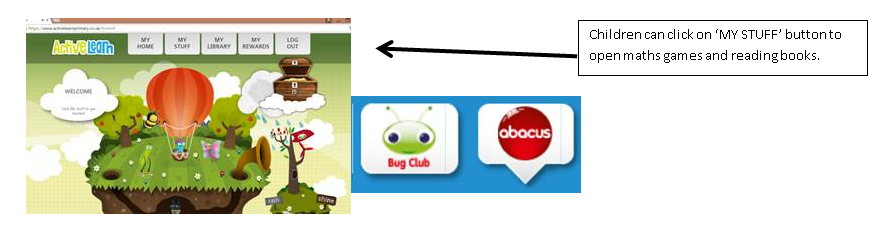 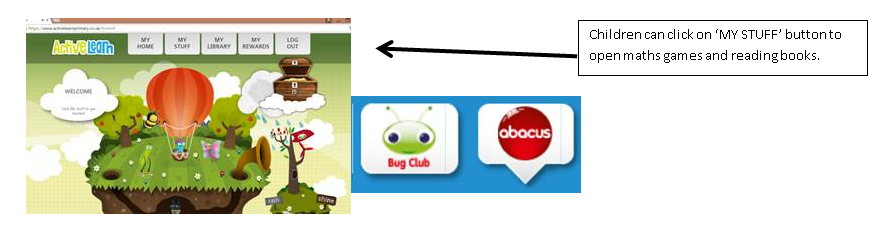 You will find maths games, activities and sometimes videos. For the main maths focus there are 4 different levels – support/core/extend/challenge. Please choose the appropriate level and challenge yourself to move to the next level the following day. For the interactive games you need to move through the levels – Bronze, Silver and gold. Once completed a level it will then unlock the next one. Sometimes there will be worksheets to complete. These can be printed, or you could have it up on screen and record on paper. 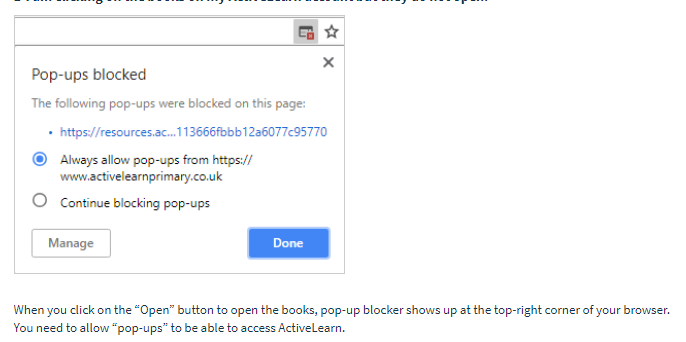 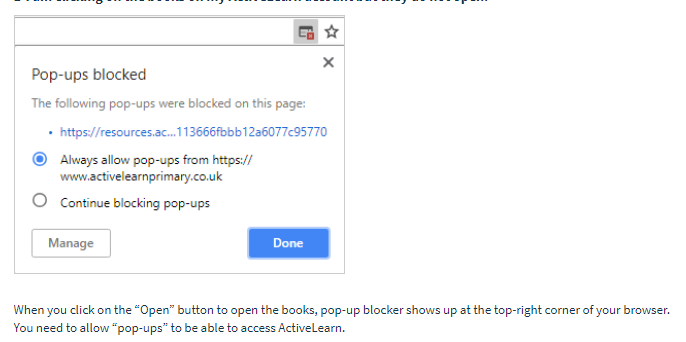 After completing your activities, you will win tokens which you can spend in the games zones.If you have trouble launching the activities, check your pop up blocker is switched offAbacus: Literacy Reading– Again you will need to access the reading books I send you through Active learn. This time go to the ‘My stuff’ tab and select the ‘Bug Club’ icon. You will see a list of books that I would like you to read. To open a book just click and it will open on your computer screen. Throughout the book are ‘bugs’ to click on and answer some questions to earn points. When the bug is answered return to the book to complete it. At the end of the book you will be able to see if all bugs have been answered and then asked to add a smiley face depending on whether you enjoyed it or not.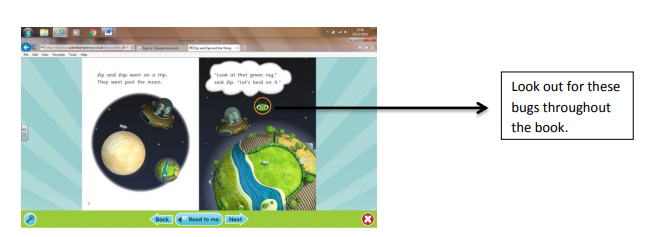 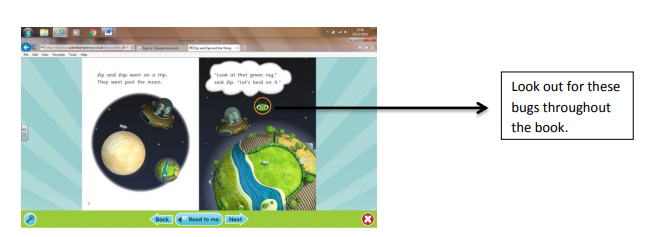 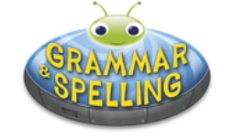 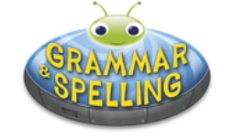 Literacy Grammar & Spelling This time click the Grammar & Spelling bug.In this tab there may be a video to watch to explain a spelling rule and then games to play that are based on grammar or spelling strategies.MyMaths First, go to the MyMaths website – www.mymaths.co.uk Go to the login screen and enter the username and password below: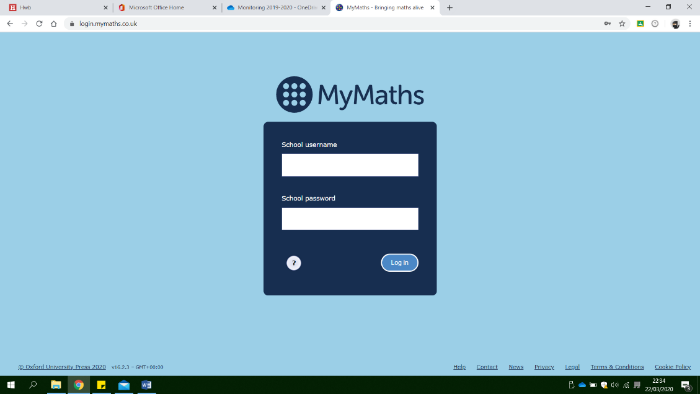 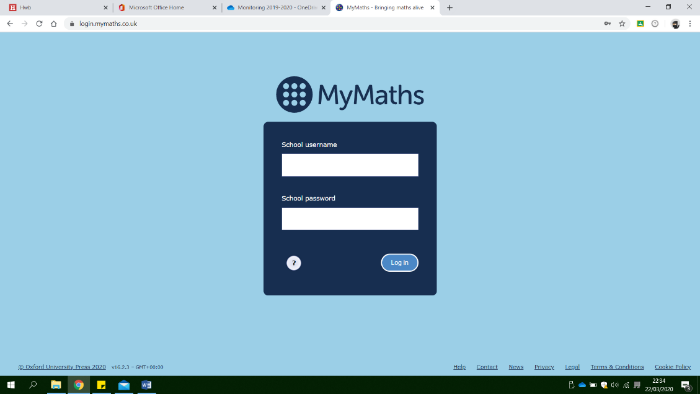 Username: pennardPassword: cosine217On the next screen, you need to click on the ‘My Portal Login’ in the top right-hand corner. This is where you will now enter your child’s personal login. It will be a 3-digit number for the username and a 3-letter password. 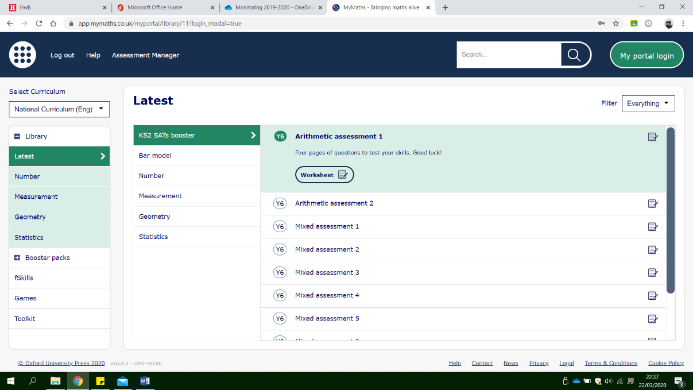 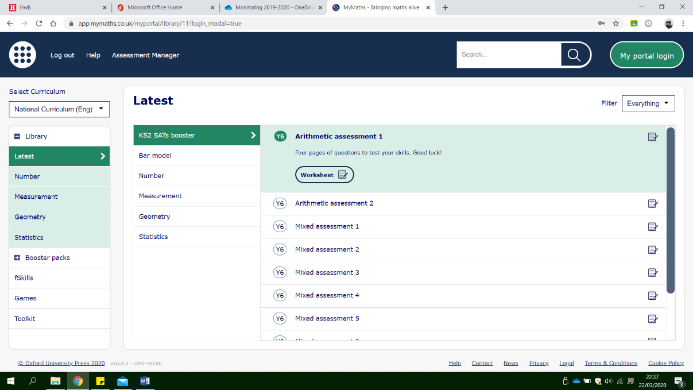 Choose and complete a lesson and homework activity. Spelling: Log into Hwb Click Just2easy Click on the J2blast tile 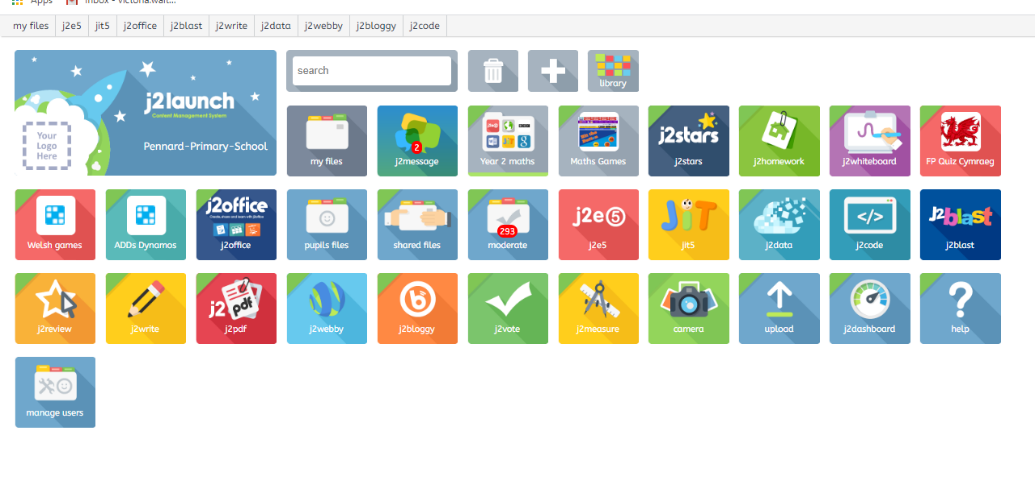 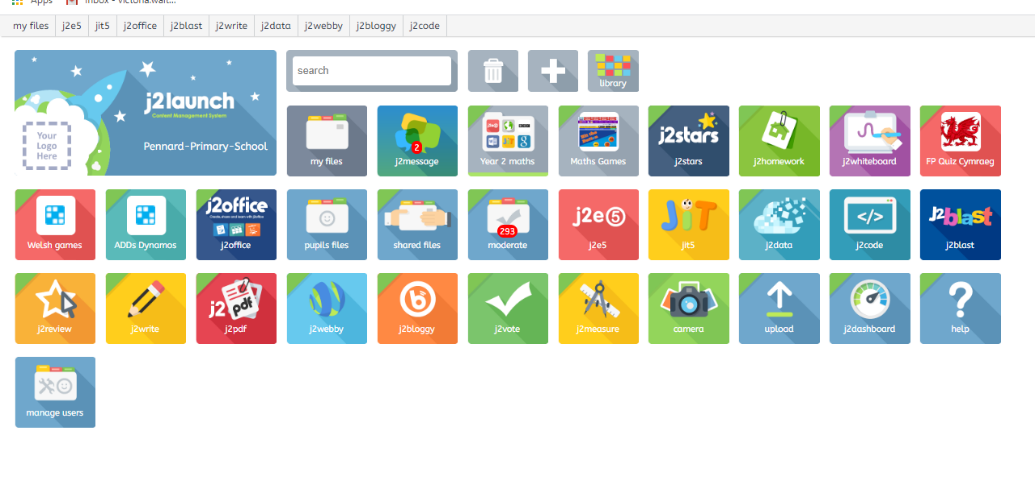 Select Spell blast 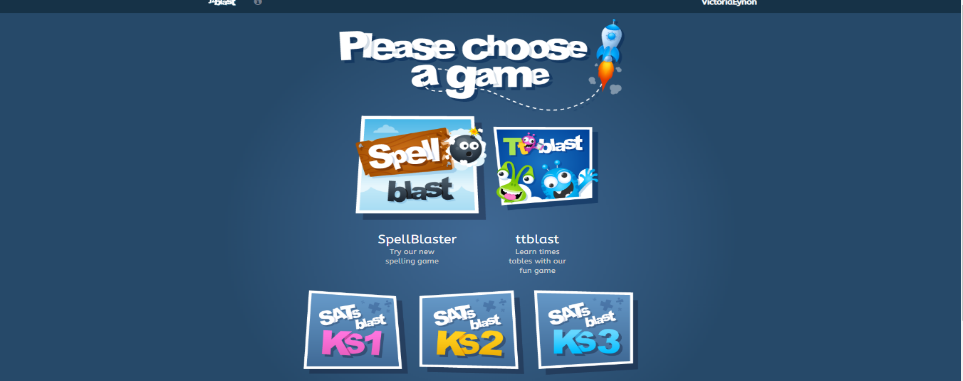 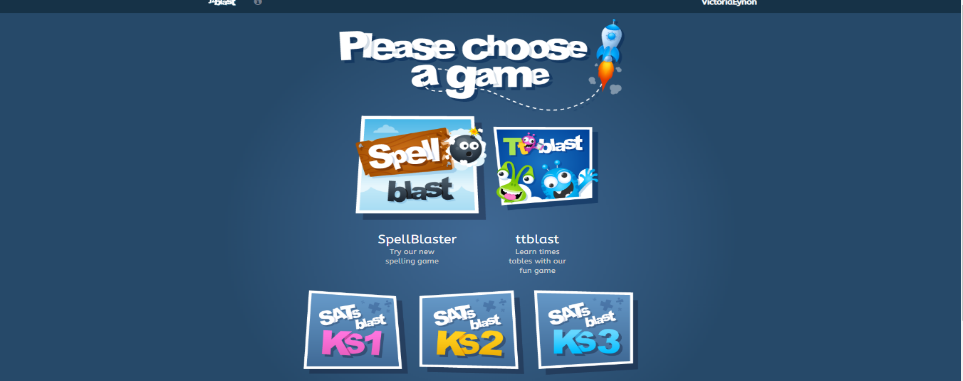 Select Have a practice and you can choose year group spelling lists using the slider. 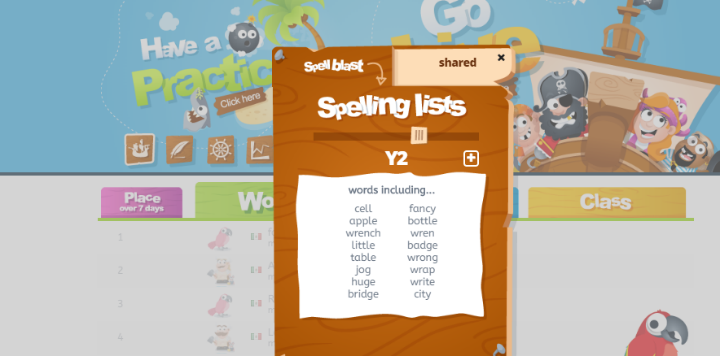 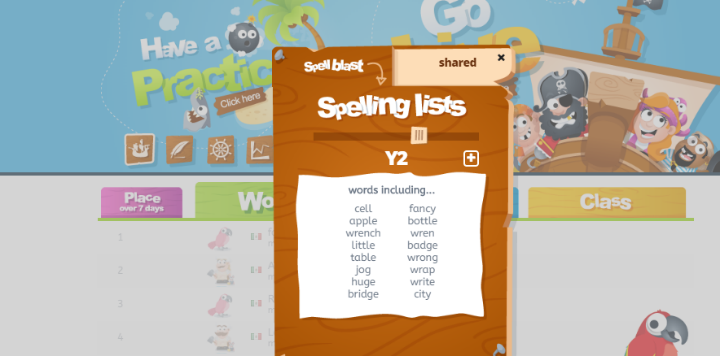 If you select the shared tab on the right you will see the different colour HFW spelling lists we use in school. You will be able to select the colour your child is learning at the moment for them to practice. I have recorded myself saying each word! Click on the arrows at the bottom to see all lists. 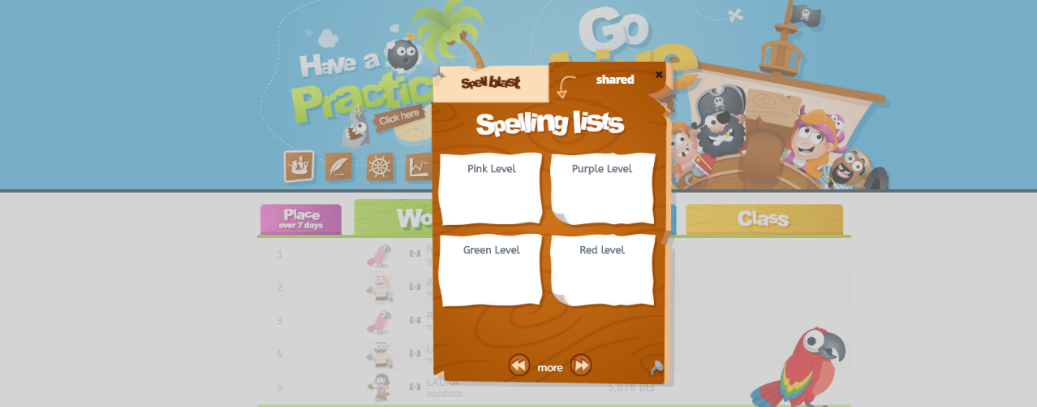 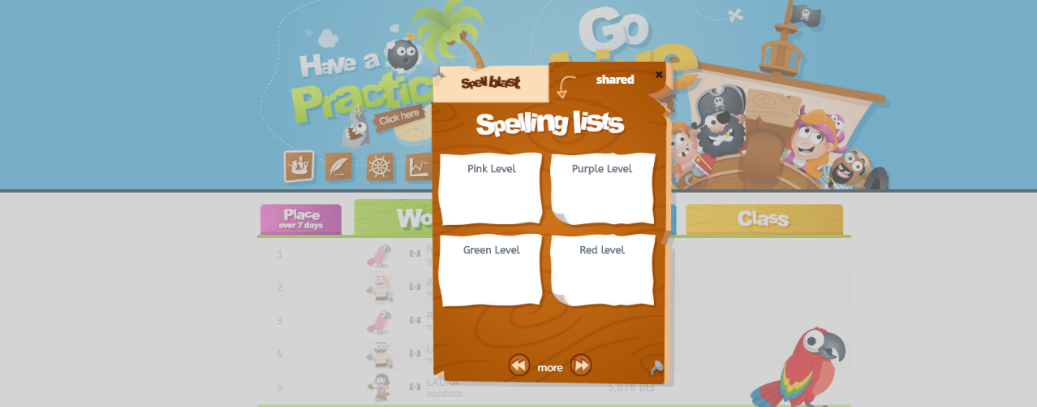 Year 1Year 1Year 1Year 1Year 1Daily Do’s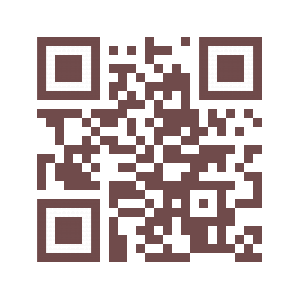 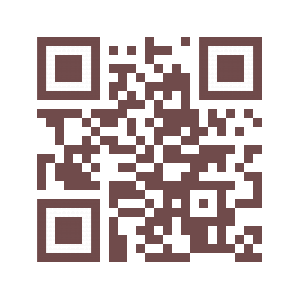 Counting & Remembered Facts: Doubles of all numbers to 10+10, odd and even to 20Cymraeg: Scan the QR code for this week’s Welsh games. Also look at Pennard Primary’s Twitter page for more                         Welsh games. Tricky words (Practice reading your level words-if applicable) PPT in (Hwb files - see resources section below)Daily Do’sCounting & Remembered Facts: Doubles of all numbers to 10+10, odd and even to 20Cymraeg: Scan the QR code for this week’s Welsh games. Also look at Pennard Primary’s Twitter page for more                         Welsh games. Tricky words (Practice reading your level words-if applicable) PPT in (Hwb files - see resources section below)Daily Do’sCounting & Remembered Facts: Doubles of all numbers to 10+10, odd and even to 20Cymraeg: Scan the QR code for this week’s Welsh games. Also look at Pennard Primary’s Twitter page for more                         Welsh games. Tricky words (Practice reading your level words-if applicable) PPT in (Hwb files - see resources section below)Daily Do’sCounting & Remembered Facts: Doubles of all numbers to 10+10, odd and even to 20Cymraeg: Scan the QR code for this week’s Welsh games. Also look at Pennard Primary’s Twitter page for more                         Welsh games. Tricky words (Practice reading your level words-if applicable) PPT in (Hwb files - see resources section below)Daily Do’sCounting & Remembered Facts: Doubles of all numbers to 10+10, odd and even to 20Cymraeg: Scan the QR code for this week’s Welsh games. Also look at Pennard Primary’s Twitter page for more                         Welsh games. Tricky words (Practice reading your level words-if applicable) PPT in (Hwb files - see resources section below)Monday MathsMy MathsLog into your account and complete a lesson and homework task Complete – Sequencing events LiteracyListen to the story ‘The Colour Monster’. Make a list of words that the author links with each colour(Hwb files - see resources section) LiteracyListen to the story ‘The Colour Monster’. Make a list of words that the author links with each colour(Hwb files - see resources section)OutdoorMake an outdoor clock – move the hands to show o’clock, half past.(Hwb files - see resources section)TuesdayMathsMy MathsLog into your account and complete a lesson and homework taskComplete – Understanding timeLiteracyThink about the colours that have not been used in the story. What emotion could they represent? Write an additional page for the book about a colour and how it makes you feel.(Hwb files - see resources section)LiteracyThink about the colours that have not been used in the story. What emotion could they represent? Write an additional page for the book about a colour and how it makes you feel.(Hwb files - see resources section)CreativeMood Painting – Listen to 2 pieces of music to see how the mood influences the way that you paint.(Hwb files - see resources section)WednesdayMathsMy MathsLog into your account and complete a lesson and homework taskComplete – multiplication introductionLiteracyAbacus Grammar & Spelling BugPutting sentences together– Watch video and play 2 gamesLiteracyAbacus Grammar & Spelling BugPutting sentences together– Watch video and play 2 gamesHealth & Well-being Think about the story ‘The colour monster’ Think about a time where you have felt each emotion. (Hwb files - see resources section)ThursdayMathsAbacusLog into your account and complete a maths gamePlay ‘Bubble Burst’ Can you get to Gold?MathsAbacusLog into your account and complete a maths gamePlay ‘Bubble Burst’ Can you get to Gold?LiteracyBug club story 1 and click the ‘bugs’ to answer questions  ActiveCosmic Dance Partyhttps://youtu.be/23VdtT0vQUYFridayMathsAbacusLog into your account and complete a maths game‘Play Marching Madness’Can you get to Gold?MathsAbacusLog into your account and complete a maths game‘Play Marching Madness’Can you get to Gold?             LiteracyBug club story 2 and click the ‘bugs’ to answer questionsSpellingSpellblast in J2blast – Choose a spelling list to practice (instructions below)DCF – Lesson 2Jessie and FriendsLearn the song(Hwb files - see resources section)Resources Maths MyMaths - www.mymaths.co.ukAbacus  https://www.activelearnprimary.co.uk/startLiteracyLiteracy Reading, Grammar & Spelling Bug -  https://www.activelearnprimary.co.uk/startActive: https://www.youtube.com/watch?v=FP0wgVhUC9wAll other resources Tricky Words, Literacy, Creative, Humanities, DCF, Health & Well-being Follow the pathway below.Hwb         J2e          my files         shared files         Year 1          Home Learning Maths MyMaths - www.mymaths.co.ukAbacus  https://www.activelearnprimary.co.uk/startLiteracyLiteracy Reading, Grammar & Spelling Bug -  https://www.activelearnprimary.co.uk/startActive: https://www.youtube.com/watch?v=FP0wgVhUC9wAll other resources Tricky Words, Literacy, Creative, Humanities, DCF, Health & Well-being Follow the pathway below.Hwb         J2e          my files         shared files         Year 1          Home Learning Maths MyMaths - www.mymaths.co.ukAbacus  https://www.activelearnprimary.co.uk/startLiteracyLiteracy Reading, Grammar & Spelling Bug -  https://www.activelearnprimary.co.uk/startActive: https://www.youtube.com/watch?v=FP0wgVhUC9wAll other resources Tricky Words, Literacy, Creative, Humanities, DCF, Health & Well-being Follow the pathway below.Hwb         J2e          my files         shared files         Year 1          Home Learning Maths MyMaths - www.mymaths.co.ukAbacus  https://www.activelearnprimary.co.uk/startLiteracyLiteracy Reading, Grammar & Spelling Bug -  https://www.activelearnprimary.co.uk/startActive: https://www.youtube.com/watch?v=FP0wgVhUC9wAll other resources Tricky Words, Literacy, Creative, Humanities, DCF, Health & Well-being Follow the pathway below.Hwb         J2e          my files         shared files         Year 1          Home Learning 